 St. Anthony’s High School Lahore Cantt 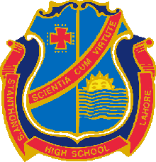 Seating Arrangement for Students during Covid-19 w.e.f 15-09-2020 Class: 4       Section: PinkGROUP A (Monday, Wednesday, Friday)PRINCIPAL Sr. Mary Nilanthi A.C                    Roll Number Name of Student Father Name 1. 1618EmmanRobin2. 1651ShazaibFaisal3. 1698SimranRafiq4. 1700JarulShahzaib5. 1704RimalRameez6. 1710RaimaImtiaz7. 1715MairaAmir8. 1717CarolParvez9. 1718SareenaHassan10. 1731Mohammad Zohair11. 1735RamlaIsmile12. 1745SulamanIjaz13. 1757SataishShahzad14. 1758Syed Ali Murtaza15. 1771AnyaSunil16. 1777Hoor Fatima17. 1779Abdul Manan18. 1786AbishmaArif19. 1788ShilmiaRehmat